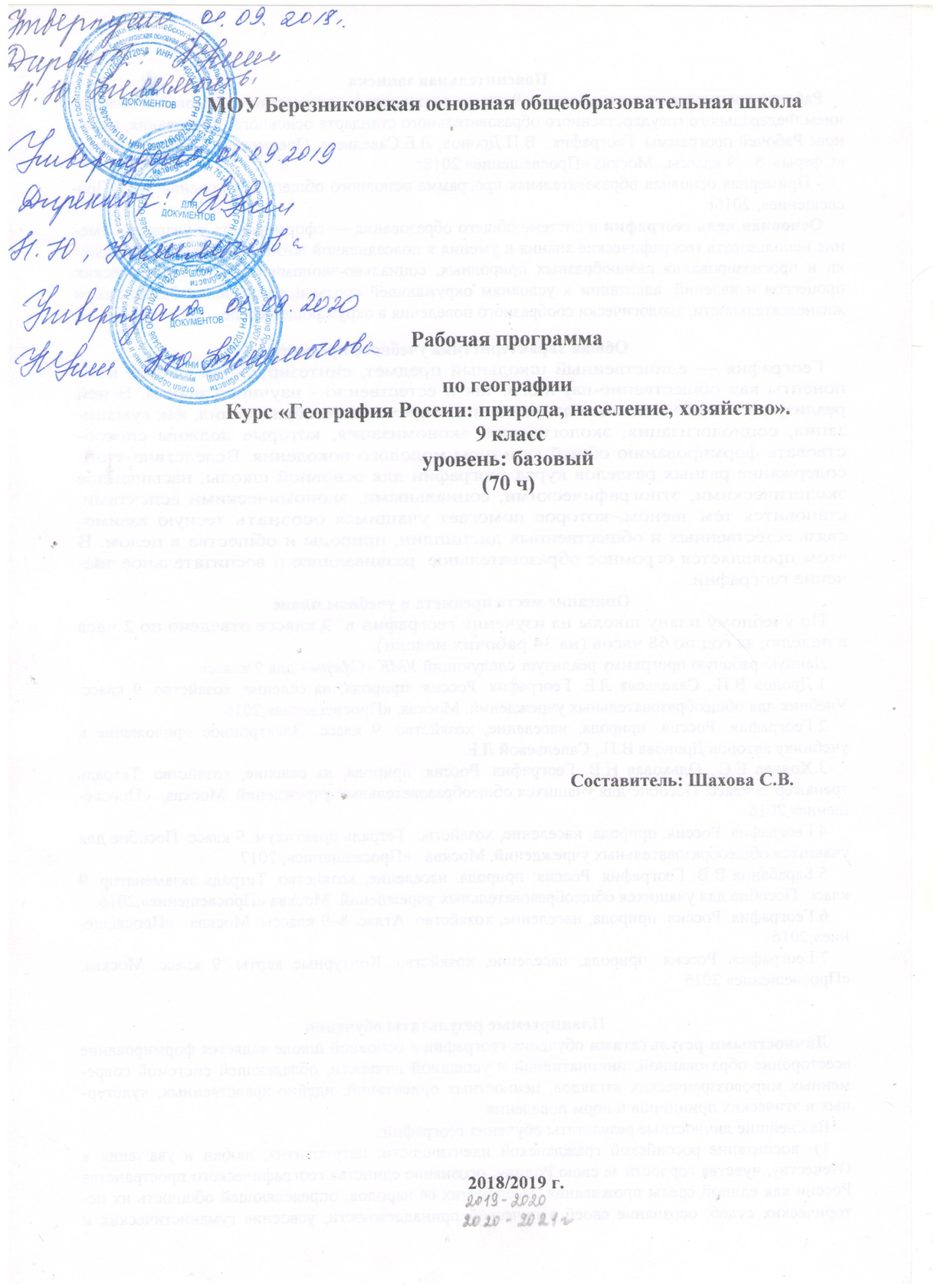 Пояснительная запискаРабочая программа по географии для 9 класса составлена на основе следующих нормативных документов:Федеральный закон от 29.12.2012 года № 273-ФЗ «Об образовании в Российской Федерации» (принят Государственной Думой 21 декабря 2012 года, одобрен Советом Федерации 26 декабря 2012 года)Федеральный государственный образовательный стандарт основного общего образования, утвержденного Приказом Министерства образования и науки Российской Федерации от 17.12.2010 г № 1897 «Об утверждении федерального государственного образовательного стандарта основного общего образования».Примерные программы по учебным предметам. География. 5-9 классы [Текст]. - 3-е изд., перераб. - М.: Просвещение, 2016. – 75 с. -- (Стандарты второго поколения).Рекомендованного списка учебников, утверждённого приказом от 28.12.2018 № 345 «О федеральном перечне учебников, рекомендуемых к использованию.Методического письма о преподавании учебного предмета «География» в общеобразовательных организациях Ярославской области Обучение ведется по учебникам под редакцией В.П.Дронова.  География.  В.П.Дронов, Л.Е.Савельева. Предметная линия учебников «Сферы». 5 – 9 классы.  Москва «Просвещение» 2018г.Основная цель географии в системе общего образования — сформировать у учащихся умение использовать географические знания и умения в повседневной жизни для объяснения, оценки и прогнозирования разнообразных природных, социально-экономических и экологических процессов и явлений, адаптации к условиям окружающей среды и обеспечения безопасности жизнедеятельности, экологически сообразного поведения в окружающей среде.Общая характеристика учебного предметаГеография — единственный школьный предмет, синтезирующий многие компоненты как общественно-научного, так и естественно - научного знания. В ней реализуются такие сквозные направления современного образования, как гуманизация, социологизация, экологизация, экономизация, которые должны способствовать формированию общей культуры молодого поколения. Вследствие этого содержание разных разделов курса географии для основной школы, насыщенное экологическими, этнографическими, социальными, экономическими аспектами, становится тем звеном, которое помогает учащимся осознать тесную взаимосвязь естественных и общественных дисциплин, природы и общества в целом. В этом проявляется огромное образовательное, развивающее и воспитательное значение географии.Описание места предмета в учебном планеПо учебному плану школы на изучение географии в  9 классе отведено по 2 часа в неделю, за год по 68 часов (на 34 рабочих недели).Данную рабочую программу реализует следующий УМК «Сферы» для 9 класса1.Дронов В.П., Савельева Л.Е. География. Россия: природа, на селение, хозяйство. 9 класс. Учебник для общеобразовательных учреждений. Москва, «Просвещение»,20162.География. Россия: природа, население, хозяйство. 9 класс. Электронное приложение к учебнику авторов Дронова В.П., Савельевой Л.Е.3.Ходова Е.С., Ольховая Н.В. География. Россия: природа, на селение, хозяйство. Тетрадь тренажёр. 9 класс. Пособие для учащихся общеобразовательных учреждений. Москва,  «Просвещение»,20164.География. Россия: природа, население, хозяйство. Тетрадь практикум. 9 класс. Пособие для учащихся общеобразовательных учреждений. Москва   «Просвещение», 20175.Барабанов В.В. География. Россия: природа, население, хозяйство. Тетрадь экзаменатор. 9 класс. Пособие для учащихся общеобразовательных учреждений. Москва «Просвещение»,20166.География. Россия: природа, население, хозяйство. Атлас. 8–9 классы. Москва   «Просвещение»,20167.География. Россия: природа, население, хозяйство. Контурные карты. 9 класс. Москва,  «Просвещение»,2016Планируемые результаты обученияЛичностными результатами обучения географии в основной школе является формирование всесторонне образованной, инициативной и успешной личности, обладающей системой современных мировоззренческих взглядов, ценностных ориентаций, идейно-нравственных, культурных и этических принципов и норм поведения.Важнейшие личностные результаты обучения географии:воспитание российской гражданской идентичности: патриотизма, любви и уважения к Отечеству, чувства гордости за свою Родину; осознание единства географического пространства России как единой среды проживания населяющих её народов, определяющей общность их исторических судеб; осознание своей этнической принадлежности, усвоение гуманистических и традиционных ценностей многонационального российского общества; воспитание чувства ответственности и долга перед Родиной;формирование ответственного отношения к учению, готовности и способности учащихся к саморазвитию и самообразованию на основе мотивации к обучению и познанию, осознанному выбору и построению дальнейшей индивидуальной траектории образования на базе ориентировки в мире профессий и профессиональных предпочтений с учётом устойчивых познавательных интересов;формирование личностных представлений о целостности природы, населения и хозяйства Земли и её крупных районов стран, о России как субъекте мирового географического пространства, её месте и роли в современном мире; осознание значимости и общности глобальных проблем человечества;формирование уважительного отношения к истории, культуре, национальным особенностям, традициям и образу жизни других народов; осознанной доброжелательности к другому человеку, его мнению, мировоззрению, культуре, языку, вере; готовности и способности вести диалог с другими людьми и достигать в нём взаимопонимания;освоение  социальных  норм,  правил  поведения,  ролей и форм социальной жизни в группах и сообществах, включая взрослые и социальные сообщества; участие в школьном самоуправлении и общественной жизни в пределах возрастных компетенций и с учётом региональных, этнокультурных, социальных и экономических особенностей;развитие морального сознания и компетентности в решении моральных проблем на основе личностного выбора, формирование нравственных чувств и нравственного поведения, осознанного и ответственного отношения к собственным поступкам;формирование коммуникативной компетентности в общении и сотрудничестве со сверстниками, старшими и младшими в процессе образовательной, общественно полезной, учебно-исследовательской, творческой и других видов деятельности;формирование ценности здорового и безопасного образа жизни; усвоение правил индивидуального и коллективного безопасного поведения в чрезвычайных ситуациях, угрожающих жизни	и здоровью	людей,	правил	поведения	на	транспорте на дорогах;формирование экологического сознания на основе признания ценности жизни во всех её проявлениях и необходимости ответственного, бережного отношения к окружающей среде и рационального природопользования;осознание значения семьи в жизни человека и общества, ценности семейной жизни, уважительного и заботливого отношения к членам своей семьи;развитие эмоционально-ценностного отношения к природе, эстетического сознания через освоение художественного наследия народов России и мира, творческой деятельности эстетического характера.Метапредметные  результаты включают освоенные обучающи мися универсальные учебные действия, обеспечивающие овладение ключевыми компетенциями, составляющими основу умения учиться.Важнейшие  метапредметные результаты обучения географии: 1)   умение самостоятельно определять цели своего обучения, ставить и формулировать для себя новые задачи в учёбе и познавательной  деятельности,  развивать  мотивы  и  интересы  своей познавательной деятельности;умение соотносить свои действия с планируемыми результатами, осуществлять контроль своей деятельности в процессе достижения результата, определять способы действий в рамках предложенных условий и требований, корректировать свои действия в соответствии с изменяющейся ситуацией;умение оценивать правильность выполнения учебной задачи, собственные возможности её решения;владение основами самоконтроля, самооценки, принятия решений и осуществления осознанного выбора в учебной и познавательной деятельности;умение определять понятия, делать обобщения, устанавливать аналогии, классифицировать, самостоятельно выбирать основания и критерии для классификации, устанавливать причинно-следственные связи, строить логическое рассуждение, умозаключение (индуктивное, дедуктивное и по аналогии) и делать выводы;умение  создавать,  применять  и  преобразовывать  знаки и символы, модели и схемы для решения учебных и познавательных задач;смысловое чтение;умение организовывать учебное сотрудничество и совместную деятельность с учителем и со сверстниками; работать индивидуально и в группе: находить общее решение и разрешать конфликты на основе согласования позиций и учёта интересов; формулировать, аргументировать и отстаивать своё мнение;умение осознанно использовать речевые средства в соответствии с задачей коммуникации, для выражения своих чувств, мыслей и потребностей; планирования и регуляции своей деятельности; владение устной и письменной речью; монологической контекстной речью;формирование и развитие компетентности в области использования информационно-коммуникационных технологий (ИКТ компетенции). Предметными результатами освоения выпускниками основной школы программы по географии являются:1) формирование представлений о географической науке, её роли в освоении планеты человеком, о географических знаниях как компоненте научной картины мира, об их необходимости для решения современных практических задач человечества и своей страны, в том числе задачи охраны окружающей среды и рационального природопользования;формирование первичных навыков использования территориального подхода как основы географического мышления для осознания своего места в целостном, многообразном и быстро изменяющемся мире и адекватной ориентации в нём;3) формирование представлений и основополагающих знаний о целостности и неоднородности Земли как планеты людей в пространстве и во времени, об основных этапах её географического освоения, особенностях природы, жизни, культуры и хозяйственной деятельности людей, экологических проблемах на разных материках и в отдельных странах;овладение элементарными практическими умениями использования приборов и инструментов для определения количественных и качественных характеристик компонентов географической среды, в том числе её экологических параметров;овладение основами картографической грамотности и использования географической карты как одного из «языков» международного общения;овладение основными навыками нахождения, использования и презентации географической информации;формирование умений и навыков использования разнообразных географических знаний в повседневной жизни для объяснения и оценки разнообразных явлений и процессов, самостоятельного оценивания уровня безопасности окружающей среды, адаптации к условиям территории проживания, соблюдения мер безопасности в случае природных стихийных бедствий и техногенных катастроф;формирование представлений об особенностях экологических проблем на различных территориях и акваториях, умений и навыков безопасного и экологически целесообразного поведения в окружающей среде.овладение элементарными практическими умениями использования приборов и инструментов для определения количественных и качественных характеристик компонентов географической среды, в том числе её экологических параметров;овладение основами картографической грамотности и использования географической карты как одного из «языков» международного общения;овладение основными навыками нахождения, использования и презентации географической информации;формирование умений и навыков использования разнообразных географических знаний в повседневной жизни для объяснения и оценки разнообразных явлений и процессов, самостоятельного оценивания уровня безопасности окружающей среды, адаптации к условиям территории проживания, соблюдения мер безопасности в случае природных стихийных бедствий и техно генных катастроф;формирование представлений об особенностях экологических проблем на различных территориях и акваториях, умений и навыков безопасного и экологически целесообразного по ведения в окружающей среде. Планируемые результатыВыпускник научится: - оценивать характер взаимодействия деятельности человека и компонентов природы в разных географических условиях с точки зрения концепции устойчивого развития;- различать (распознавать, приводить примеры) изученные демографические процессы и явления, характеризующие динамику численности населения Земли и отдельных регионов и стран;- использовать знания о населении и взаимосвязях между изученными демографическими процессами и явлениями для решения различных учебных и практико-ориентированных задач;- различать географические процессы и явления, определяющие особенности природы и населения материков и океанов, отдельных регионов и стран;- устанавливать черты сходства и различия особенностей природы и населения, материальной и духовной культуры регионов и отдельных стран; адаптации человека к разным природным условиям;- приводить примеры взаимодействия природы и общества в пределах отдельных территорий;- различать принципы выделения и устанавливать соотношения между государственной территорией и исключительной экономической зоной России;- оценивать воздействие географического положения России и ее отдельных частей на особенности природы, жизнь и хозяйственную деятельность населения;- различать географические процессы и явления, определяющие особенности природы России и ее отдельных регионов;- оценивать особенности взаимодействия природы и общества в пределах отдельных территорий России;- оценивать природные условия и обеспеченность природными ресурсами отдельных территорий России; - использовать знания об особенностях компонентов природы России и ее отдельных территорий, об особенностях взаимодействия природы и общества в пределах отдельных территорий России для решения практико-ориентированных задач в контексте реальной жизни;- различать (распознавать, приводить примеры) демографические процессы и явления, характеризующие динамику численности населения России и отдельных регионов; факторы, определяющие динамику населения России, половозрастную структуру, особенности размещения населения по территории страны, географические различия в уровне занятости, качестве и уровне жизни населения;- использовать знания о естественном и механическом движении населения, половозрастной структуре, трудовых ресурсах, городском и сельском населении, этническом и религиозном составе населения России для решения практико-ориентированных задач в контексте реальной жизни;- находить и распознавать ответы на вопросы, возникающие в ситуациях повседневного характера, узнавать в них проявление тех или иных демографических и социальных процессов или закономерностей;- различать (распознавать) показатели, характеризующие отраслевую; функциональную и территориальную структуру хозяйства России;- использовать знания о факторах размещения хозяйства и особенностях размещения отраслей экономики России для объяснения особенностей отраслевой, функциональной и территориальной структуры хозяйства России на основе анализа факторов, влияющих на размещение отраслей и отдельных предприятий по территории страны; -  и сравнивать особенности природы, населения и хозяйства отдельных регионов России;- сравнивать особенности природы, населения и хозяйства отдельных регионов России;- сравнивать показатели воспроизводства населения, средней продолжительности жизни, качества населения России с мировыми показателями и показателями других стран; - оценивать место и роль России в мировом хозяйстве.Выпускник получит возможность научиться:- приводить примеры, показывающие роль географической науки в решении социально-экономических и геоэкологических проблем человечества; примеры практического использования географических знаний в различных областях деятельности;- объяснять закономерности размещения населения и хозяйства отдельных территорий в связи с природными и социально-экономическими факторами;- оценивать возможные в будущем изменения географического положения России, обусловленные мировыми геодемографическими, геополитическими и геоэкономическими изменениями, а также развитием глобальной коммуникационной системы;- выдвигать и обосновывать на основе статистических данных гипотезы об изменении численности населения России, его половозрастной структуры, развитии человеческого капитала;- оценивать ситуацию на рынке труда и ее динамику;- объяснять различия в обеспеченности трудовыми ресурсами отдельных регионов России;- выдвигать и обосновывать на основе анализа комплекса источников информации гипотезы об изменении отраслевой и территориальной структуры хозяйства страны;- обосновывать возможные пути решения проблем развития хозяйства России;- выбирать критерии для сравнения, сопоставления, места страны в мировой экономике;- объяснять возможности России в решении современных глобальных проблем человечества;- оценивать социально-экономическое положение и перспективы развития России.Раздел 1. Хозяйство РоссииПроизводственный капитал. Понятие производственного капитала. Распределение производственного капитала по территории страны. Топливно-энергетический комплекс (ТЭК). Состав, место и значение в хозяйстве. Нефтяная, газовая, угольная промышленность: география основных современных и перспективных районов добычи, систем трубопроводов. Электроэнергетика: типы электростанций, их особенности и доля в производстве электроэнергии. Энергосистемы. ТЭК и охрана окружающей среды. Составление характеристики одного из нефтяных и угольных бассейнов по картам и статистическим материалам.Машиностроение. Состав, место и значение в хозяйстве. Факторы размещения машиностроительных предприятий. Гео графия важнейших отраслей: основные районы и центры. Машиностроение и охрана окружающей среды. Определение главных районов размещения отраслей трудоёмкого и металлоёмкого машиностроения по картам.Металлургия. Состав, место и значение в хозяйстве. Чёрная и цветная металлургия: факторы размещения предприятий. География металлургии чёрных, лёгких и тяжёлых цветных металлов: основные районы и центры. Металлургия и охрана окружающей среды.Химическая промышленность. Состав, место и значение хозяйстве. Факторы размещения предприятий. География важнейших отраслей: основные районы и химические комплексы. Химическая промышленность и охрана окружающей среды.Лесная промышленность. Состав, место и значение в хозяйстве. Факторы размещения предприятий. География важнейших отраслей: основные районы и лесоперерабатывающие комплексы. Лесная промышленность и охрана окружающей среды. Пищевая промышленность и охрана окружающей среды. Лёгкая промышленность. Состав, место и значение в хозяйстве. Факторы размещения предприятий. География важнейших отраслей: основные районы и центры. Лёгкая промышленность и охрана окружающей среды. Сфера услуг (инфраструктурный комплекс). Состав, место и значение в хозяйстве. Транспорт и связь. Состав, место и значение в хозяйстве. География отдельных видов транспорта и связи: основные транспортные пути и линии связи, крупнейшие транспортные узлы. Транспорт и охрана окружающей среды. География науки. Состав, место и значение в хозяйстве, основные районы, центры, города науки. Социальная сфера: географические различия в уровне развития и качестве жизни населения.Раздел 2. Районы РоссииПриродно-хозяйственное районирование России. Принципы и виды природно хозяйственного районирования страны. Анализ разных видов районирования России.Крупные регионы и районы России.Регионы России: Западный и Восточный.Западный регионЕвропейский СеверХарактеристика регионов и районов. Состав, особенности географического положения, его влияние на природу, хозяйство и жизнь населения. Специфика природы: геологическое строение и рельеф, климат, природные зоны, природные ресурсы. Население: численность, естественный прирост и миграции, специфика расселения, национальный состав, традиции и куль тура. Города. Качество жизни населения.Место и роль района, региона в социально экономическом развитии страны. География важнейших отраслей хозяйства, особенности его территориальной организации. Географические аспекты основных экономических, социальных и экологических проблем района, региона. Внутренние природно хозяйственные различия. Сравнение географического положения регионов и районов, его влияния на природу, жизнь людей и хозяйство. Выявление и анализ условий для развития хозяйства регионов, районов. Анализ взаимодействия природы и человека на приме ре одной из территорий региона. Центральная РоссияСостав, особенности географического положения, его влияние на природу, хозяйство и жизнь населения. Специфика природы: геологическое строение и рельеф, климат, природные зоны, природные ресурсы. Население: численность, естественный прирост и миграции, специфика расселения, национальный состав, традиции и куль тура. Города. Качество жизни населения.Место и роль района, региона в социально экономическом развитии страны. География важнейших отраслей хозяйства, особенности его территориальной организации. Географические аспекты основных экономических, социальных и экологических проблем района, региона. Внутренние природно хозяйственные различия. Сравнение географического положения регионов и районов, его влияния на природу, жизнь людей и хозяйство. Выявление и анализ условий для развития хозяйства регионов, районов. Анализ взаимодействия природы и человека на приме ре одной из территорий региона. Европейский Юг,Состав, особенности географического положения, его влияние на природу, хозяйство и жизнь населения. Специфика природы: геологическое строение и рельеф, климат, природные зоны, природные ресурсы. Население: численность, естественный прирост и миграции, специфика расселения, национальный состав, традиции и куль тура. Города. Качество жизни населения.Место и роль района, региона в социально экономическом развитии страны. География важнейших отраслей хозяйства, особенности его территориальной организации. Географические аспекты основных экономических, социальных и экологических проблем района, региона. Внутренние природно хозяйственные различия. Сравнение географического положения регионов и районов, его влияния на природу, жизнь людей и хозяйство. Выявление и анализ условий для развития хозяйства регионов, районов. Анализ взаимодействия природы и человека на приме ре одной из территорий региона. ПоволжьеСостав, особенности географического положения, его влияние на природу, хозяйство и жизнь населения. Специфика природы: геологическое строение и рельеф, климат, природные зоны, природные ресурсы. Население: численность, естественный прирост и миграции, специфика расселения, национальный состав, традиции и куль тура. Города. Качество жизни населения.Место и роль района, региона в социально экономическом развитии страны. География важнейших отраслей хозяйства, особенности его территориальной организации. Географические аспекты основных экономических, социальных и экологических проблем района, региона. Внутренние природно хозяйственные различия. Сравнение географического положения регионов и районов, его влияния на природу, жизнь людей и хозяйство. Выявление и анализ условий для развития хозяйства регионов, районов. Анализ взаимодействия природы и человека на приме ре одной из территорий региона. УралСостав, особенности географического положения, его влияние на природу, хозяйство и жизнь населения. Специфика природы: геологическое строение и рельеф, климат, природные зоны, природные ресурсы. Население: численность, естественный прирост и миграции, специфика расселения, национальный состав, традиции и куль тура. Города. Качество жизни населения.Место и роль района, региона в социально экономическом развитии страны. География важнейших отраслей хозяйства, особенности его территориальной организации. Географические аспекты основных экономических, социальных и экологических проблем района, региона. Внутренние природно хозяйственные различия. Сравнение географического положения регионов и районов, его влияния на природу, жизнь людей и хозяйство. Выявление и анализ условий для развития хозяйства регионов, районов. Анализ взаимодействия природы и человека на приме ре одной из территорий региона. Восточный. регионЗападная СибирьСостав, особенности географического положения, его влияние на природу, хозяйство и жизнь населения. Специфика природы: геологическое строение и рельеф, климат, природные зоны, природные ресурсы. Население: численность, естественный прирост и миграции, специфика расселения, национальный состав, традиции и куль тура. Города. Качество жизни населения.Место и роль района, региона в социально экономическом развитии страны. География важнейших отраслей хозяйства, особенности его территориальной организации. Географические аспекты основных экономических, социальных и экологических проблем района, региона. Внутренние природно хозяйственные различия. Сравнение географического положения регионов и районов, его влияния на природу, жизнь людей и хозяйство. Выявление и анализ условий для развития хозяйства регионов, районов. Анализ взаимодействия природы и человека на приме ре одной из территорий региона.  Восточная СибирьСостав, особенности географического положения, его влияние на природу, хозяйство и жизнь населения. Специфика природы: геологическое строение и рельеф, климат, природные зоны, природные ресурсы. Население: численность, естественный прирост и миграции, специфика расселения, национальный состав, традиции и куль тура. Города. Качество жизни населения.Место и роль района, региона в социально экономическом развитии страны. География важнейших отраслей хозяйства, особенности его территориальной организации. Географические аспекты основных экономических, социальных и экологических проблем района, региона. Внутренние природно хозяйственные различия. Сравнение географического положения регионов и районов, его влияния на природу, жизнь людей и хозяйство. Выявление и анализ условий для развития хозяйства регионов, районов. Анализ взаимодействия природы и человека на приме ре одной из территорий региона. Дальний Восток.Состав, особенности географического положения, его влияние на природу, хозяйство и жизнь населения. Специфика природы: геологическое строение и рельеф, климат, природные зоны, природные ресурсы. Население: численность, естественный прирост и миграции, специфика расселения, национальный состав, традиции и куль тура. Города. Качество жизни населения.Место и роль района, региона в социально экономическом развитии страны. География важнейших отраслей хозяйства, особенности его территориальной организации. Географические аспекты основных экономических, социальных и экологических проблем района, региона. Внутренние природно хозяйственные различия. Сравнение географического положения регионов и районов, его влияния на природу, жизнь людей и хозяйство. Выявление и анализ условий для развития хозяйства регионов, районов. Анализ взаимодействия природы и человека на приме ре одной из территорий региона. Раздел 3 Россия в современном миреРоссия в системе международного географического разделе ния труда. Взаимосвязи России с другими странами мира. Объекты Всемирного природного и культурного наследия в РоссииРаздел 4. Ярославская область.ЭГП, природно-ресурсный потенциал, население, особенности хозяйственного освоения области. Особенности хозяйства области. Отрасли специализации и территориальная организация хозяйства. АПК области. Специализация. с/х ареалы, транспорт области, экологическая ситуация в регионе.Пр/р№1 «Характеристика угольного бассейна России»; Пр /р №2«Определение главных районов размещения предприятий трудоёмкого и металлоёмкого машиностроения.Пр /р №3. « Анализ разных видов районирования России»;Пр/р №4. Составление комплексной характеристики лесной промышленности Европейского Севера. Составление и анализ схемы хозяйственных связей. «Выявление  и  анализ  условий  для развития хозяйства Европейского Севера»;Пр./р №5.«Составление характеристики одного из крупнейших городов России на примере Санкт-Петербурга».Пр/р №6.«Составление комплексной физико-географической характеристики крупных регионов  (на примере Европейской части России».Пр/р №7.«Составление сравнительной характеристики экономических р-ов Центральной России».Пр/р№8. «Нанесение  на к/к размещения основных с/х культур Европейского Юга России.П/р №9. «Составление характеристики одной из отраслей промышленности Поволжья».Пр/р №10.«Определение отраслей промышленности Урала, влияющих на экологическую ситуацию в р-не.Пр / р №11Сравнительная оценка ГП, природно-ресурсного потенциала Западной и Восточной СибириПр/р  №12. «Анализ взаимодействия природы и человека».Пр/ р № 13. Анализ показателей внешней торговли России.Пр/р №14. Изучение и оценка природно-ресурсного потенциала области. Пр/р №15. Определение хозяйственной специализации области. Причины изменения ЭГП.Пр. /р№16. Выявление различий в составе с/х культур по районам области и отрасли животноводства.Пр/р  №17. «Выявление обеспеченности транспортом Яр.области. Описание одного из транспортных узлов».Пр\р №18. «Оценка экологического состояния территории своего населенного пункта».Контрольная работа № 1по  темам «Промышленность и сфера обслуживания».Контрольная работа № 2по  темам: «Европейский Север»  и  Северо-Западный р-н»  Контрольная работа № 3по  теме: «Центральная   Россия»  Контрольная работа № 4по  теме: «Европейский Юг»Контрольная работа № 5.по  теме: «Поволжье»  Контрольная работа №6.«Урал»Контрольная работа №7.«Западная и Восточная Сибирь»Контрольная работа № 8. «Дальний Восток».Контрольная работа №9по  темам: «Россия в мире» и «Ярославская область».Итоговая контрольная работа №10.Тематическое планированиеКалендарно- тематическое планирование курса географии 9 класс9 класс УМК.Дронов В.П., Савельева Л.Е. География. Россия: природа, население, хозяйство. 9 класс. Учебник для общеобразовательных учреждений.География. Россия: природа, население, хозяйство. 9 класс. Электронное приложение к учебнику авторов Дронова В.П., Савельевой Л.Е.Ходова Е.С., Ольховая Н.В. География. Россия: природа, на селение, хозяйство. Тетрадь тренажёр. 9 класс. Пособие для учащихся общеобразовательных учреждений.География. Россия: природа, население, хозяйство. Тетрадь практикум. 9 класс. Пособие для учащихся общеобразователь ных учреждений.Барабанов В.В. География. Россия: природа, население, хозяйство. Тетрадь экзаменатор. 9 класс. Пособие для учащихся общеобразовательных учреждений.География. Россия: природа, население, хозяйство. Атлас. 8–9 классы.География. Россия: природа, население, хозяйство. Контур ные карты. 9 класс.География. Россия: природа, население, хозяйство. Поуроч ное тематическое планирование. 9 класс. Пособие для учителей общеобразовательных учреждений.Сайт Интернет поддержки УМК «Сферы» www.spheres.ruРаздел, темаКоличество часовПрактические работыКонтрольные работыВведение.Раздел 1. Хозяйство России (19 часов)1--Тема. Промышленность 112-Тема. Сфера услуг 7-1Раздел 2 Районы России ( 39ч)11-Европейский Север 31-Европейский Северо-Запад 511Центральная Россия 621Европейский Юг 411Поволжье 411Урал 511Западная и Восточная Сибирь 711Дальний Восток 411Раздел.3Россия в мире (3ч)31-Раздел 4. Ярославская область (9ч)7+251+1Итого:701810№ п-пдатадатадатадатаТема урокаСодержаниеПрактические и контрольные работыПланируемые результатыПланируемые результатыПланируемые результатыДомашнее задание№ п-ппланфактфактфактТема урокаСодержаниеПрактические и контрольные работыПланируемые результатыПланируемые результатыПланируемые результатыДомашнее задание№ п-ппланфактфактфактТема урокаСодержаниеПрактические и контрольные работыПредметныеЛичностныеМетапредметныеДомашнее задание1Введение. Вторичный сектор экономики. Производственный капитал.П.6.2 Тема 1.Промышленность.Топливно-энергетический комплекс.Нефтяная и газовая промышленностьСостав, структура и значение ТЭК в хозяйстве. Запасы, добыча, использование, транспортировка  природного  газа и нефти.  География основныхсовременных и перспективных  районов  добычи Газовая и нефтяная промышленность, и охрана  окружающей среды. География нефтепереработки. Перспективы развития газовой и нефтяной промышленности. Анализировать схему «Состав топливно-энергетического комплекса» с объяснением функций его отдельных звеньев и взаимосвязи между ними. Составлять характеристику одного из нефтяных бассейнов по картам и статистическим материаламосознание себя как члена общества на глобальном, региональном и локальном уровнях (житель планетыЗемля, гражданин Российской Федерации, житель конкретного региона);Осознаниецелостности природы, населения и хозяйства Земли, формирование коммуникативной компетентности в общении и сотрудничестве со сверстниками, старшими и младшими в процессе образовательной, общественно полезной, учебно-исследовательской, творческой и других видов деятельности;Наносить на контурную карту основные районы добычи газа и нефти,магистральные газопроводы и нефтепроводы. Сопоставлять карту   размещения предприятий нефтяной промышленности  с  картой  плотности населения, формулировать выводы. П.7,8, контурные  карты.  3Угольная промышленностьЗапасы и добыча угля. Использование угля  и  его  значение  в  хозяйстве  России. Способы добычи и стоимость угля.Воздействие угольной промышленностина  окружающую  среду.  Перспективы развития угольной промышленностиПрактическая  работа  № 1«Составление по картам и статистическим материалам характеристики одного из угольных бассейнов».Составлять характеристику одного из угольных бассейнов по картам и статистическим материалам.формирование экологического сознания на основе при знания ценности жизни во всех её проявлениях и необходимости ответственного, бережного отношения к окружающей среде и рационального природопользования;Проводить сопоставительный анализ величины добычи угля в основных угольных бассейнах на основе статистических материалов и карт с картой плотности населения. П.9; к/к4Электроэнергетика. Значение в хозяйстве страны. Типы электростанций, их особенности размещения. Единая энергосистема страны. Перспективы развития..Объёмы  производства  электроэнергии.Типы электростанций, их особенности и доля в производстве электроэнергии.Нетрадиционные  источники  энергии.Энергетические  системы.  Влияние  отрасли на окружающую среду. Перспективы развития электроэнергетики.Составлять (анализировать) таблицу«Различия типов электростанций по особенностям эксплуатации, строительства, воздействию наокружающую среду, стоимостиэлектроэнергииформирование экологического сознания на основе при знания ценности жизни во всех её проявлениях и необходимости ответственного, бережного отношения к окружающей среде и рационального природопользования;Наносить на контурную картукрупнейшие электростанции разноготипа П.10,к/к.5Комплекс конструкционных материалов. Тестовая работа по теме «ТЭК»Подготовить сообщения о металлургических предприятиях и их продукции.6Металлургия. География черной металлургии.Проблемы и перспективы развития отрасли.Объёмы  и  особенности  производства.Факторы размещения. География металлургии чёрных металлов. Влияние чёрной металлургии на окружающую среду. Перспективы  развития  отрасли.Тр.практическая работа «Составление характеристики одной из металлургических баз по картам .Сопоставлять по картам географиюместорождений железных руд и каменного угля с размещениемкрупнейших центров черной металлургии Формулировать главные  факторы             размещения предприятий чёрной металлургии.Приводить примеры (с использованием  карты атласа) различных вариантов  размещения  предприятий чёрной металлургии.формирование ответственного отношения к учению, готовности и способности учащихся к саморазвитию и самообразованию на основе мотивации к обучению и познанию, осознанному выбору и построению дальнейшей индивидуальной траектории образования на базе ориентировки в мире профессий профессиональных предпочтений с учётом устойчивых познавательных интересовНаносить на контурную карту главные металлургические районы.Высказывать мнение  о причинах сохранения за сталью роли главного конструкционного материалаП.12, к/к.7География цветной металлургии.Проблемы и перспективы развития отрасли.Объёмы  и  особенности  производства.Факторы  размещения.  География  металлургии  цветных металлов. Влияние цветной металлургии на окружающую среду. Перспективы развития отраслиТр.практическая работа «Определение по картам  главных факторов размещения металлургических предприятий по производству меди и алюминия».Выявлять главную закономерность в размещении предприятий цветной металлургии, тяжелых металлов Устанавливать главный фактор размещения выплавки алюминия и крупнейших центров алюминиевого производстваформирование ответственного отношения к учению, готовности и способности учащихся к саморазвитию и самообразованию на основе мотивации к обучению и познанию, осознанному выбору и построению дальнейшей индивидуальной траектории образования на базе ориентировки в мире профессий профессиональных предпочтений с учётом устойчивых познавательных интересовНаходить информацию (в Интернете и других источниках) об использовании цветных металлов в хозяйстве и причинах возрастания потребности в них.Сопоставлять  по картам географию  месторождений цветных металлов с размещениемкрупнейших  центров цветной металлургии.П.13; контурные  карты.8Машиностроение. Специализация. Кооперирование. Связи с другими отраслями. Особенности размещения.Объёмы  и  особенности  производства.Факторы  размещения.  География  отраслей  машиностроения.  Влияние  машиностроения на окружающую среду.Перспективы развития отрасли.Практическая работа №2«Определение главных районов размещения предприятий трудоёмкого и металлоёмкого машиностроения. Выявлять по картам главные районы размещения отраслей трудоемкого машиностроения, районы,Производящие наибольшую часть машиностроительной продукции, районы с наиболее высокой долей машиностроения в промышленностиформирование экологического сознания на основе признания ценности жизни во всех её проявлениях и необходимости ответственного, бережного отношения к окружающей среде и рационального природопользованияАргументировать конкретными примерами решающее воздействие  машиностроения   на общий   уровень развития страны. Наносить наконтурную карту крупнейшие центры машиностроения РоссииП.11,контурные карты9Химическая промышленность. Состав отрасли. Объёмы  и  особенности производства. Факторы  размещения.  Выявлять по картам главные районы размещения отраслей химической промышленности. формирование экологического сознания на основе при знания ценности жизни во всех её проявлениях и необходимости ответственного, бережного отношения к окружающей среде и рационального природопользования; Выявлять направления использования продукции хим. промышленности  в хозяйстве, её главных потребителей. Выявлять  роль потребительского и экологического факторов в размещении  предприятий  химической  промышленности.П.14 до с.50контурные  карты.  10 География химической промышленности. Перспективы развития.География  химической  промышленности.  Влияние химической промышленности на окружающую  среду.  Перспективы  развития    отраслиВыявлять по картам центры, производящие  удобрения, пластмассы, синтетический каучук, смолы  и др.формирование экологического сознания на основе признания ценности жизни во всех её проявлениях и необходимости ответственного, бережного отношения к окружающей среде и рационального природопользования;Высказывать мнение о проблемах и задачах  развития  химической промышленности.П.14 до конца11Лесная промышленность. Лесной комплекс. Состав комплекса. Основные места лесозаготовок. Целлюлозно-бумажная промышленность.Лесные ресурсы. Состав и продукция лесной   промышленности.   Факторы размещения.  География  лесной  промышленности.  Влияние  лесной  промышленности на окружающую среду.Перспективы развития отрасли. Определять по картам атласагеографическое положение основных районов лесозаготовок лесопромышленных комплексов с обоснованием принципов их размещенияВыявлять направления использования древесины в хозяйстве, её главных потребителей.Выявлять  роль потребительского и экологического факторов в размещении  предприятий  лесной  промышленности.Высказывать мнение о проблемах и задачах  развития  лесной промышленности.П.15,к/к.12Пищевая  и  лёгкая  промышленность. Особенности  лёгкой  и  пищевой  промышленности.  Факторы  размещенияпредприятий и география важнейших отраслей. Влияние лёгкой и пищевой промышленности   на   окружающую среду,  перспективы  развития.Выявлять на основе анализа карт основные районы и центры развитияпищевой и легкой промышленностиУстанавливать долю пищевой и легкой промышленности в общем объеме промышленной продукции освоение  социальных  норм,  правил  поведения, ролей форм социальной жизни в группах и сообществах, включая взрослые и социальные сообщества; участие в школьном самоуправлении и общественной жизниВысказывать  мнение  о причинах недостаточной  обеспеченности  населения отечественной продукцией лёгкой и пищевой промышленности и их неконкурентоспособности.Выявлять  на  основе  анализа  карт основные районы и центры развития  пищевой  и  лёгкой  промышленности. Приводить  примеры  предприятий своего  края  и  указывать  факторы их размещенияП19, к/к.13Тема2. Сфера услуг.Сфера услуг. Роль и значение транспорта для хозяйства. Виды транспорта. Сухопутный транспорт. Транспортная сеть.Состав и значение третичного сектора экономики.Классификация услуг по характеру и видамКоммуникационная  система и сфера обслуживания.Универсальные и специализированные виды транспорта Транспортные  узлы  и  транспортная  система. Оценивание работы транспорта.Типы  транспортных  узлов.  Влияние на размещение населения и предприятий разных отраслей хозяйства.Показатели  развития  и  особенности железнодорожного   транспорта.   География  российских  железных  дорог.Влияние на окружающую среду Перспективы развития.Сравнивать видытранспорта   поряду  показателей  (скорость,  себестоимость, грузооборот, пассажирооборот,  зависимость  от погодных условий, степень воздействия  на окружающую среду) на основе анализа статистических данных. Анализировать достоинства и недостатки автомобильного транспорта.формирование ответственного отношения к учению, готовности и способности учащихся к саморазвитию и самообразованию на основе мотивации к обучению и познанию, осознанному выбору и построению дальнейшей индивидуальной траектории образования на базе ориентировки в мире профессий и профессиональных предпочтений с учётом устойчивых познавательных интересов;устанавливать долю сферы услуг в экономике России, оценивать степень достаточности развития. Анализировать схему «Составные части инфраструктуры»Анализировать  достоинства  и  недостатки железнодорожного транспорта. Устанавливать по картам причины Ведущей роли железнодорожного транспорта в России. Определять по статистическим данным долю железнодорожного транспорта  в  транспортной работе. Устанавливать по картам причиныведущей роли железнодорожного  в  РоссииП.20 до с.69, к/к.14Другие виды транспорта. Проблемы транспортного комплекса. Показатели развития  и особенности морского транспорта. География морского транспорта, распределение флотаи  портов  между  бассейнами.  Влияние на  окружающую  среду.  Перспективы развития. Показатели развития и особенности  речного  транспорта.  География речного транспорта, распределение флота  и  портов  между  бассейнами, протяжённость судоходных речных путей. Влияние речного транспорта на  окружающую среду. Распределение флота и портов между бассейнами. Протяженность судоходных речных путей. Перспективы развития.ТР. практическая работа «Характеристика одной железнодорожной магистрали по типовому плану».Определять  по материалам учебника (схема) достоинства и недостатки воздушного транспорта.Устанавливать по картам роль отдельных морских и речных бассейнов в работе морского и речного транспорта. формирование экологического сознания на основе при знания ценности жизни во всех её проявлениях и необходимости ответственного, бережного отношения к окружающей среде и рационального природопользования;Определять по статистическим данным долю воздушного транспорта в транспортной работе страны.Анализировать достоинства  и  недостатки  морского и  внутреннего водного транспорта.Определять по статистическим данным  долю  морского  и  речного транспорта в  транспортной  работе страны.Наносить на контурную карту крупнейшие морские и речные порты.П.20 с.70-77., к/к.15Связь. Информационная  инфраструктура. Информация и общество в современном мире. Типы телекоммуникационных сетей.Виды связи и их роль в жизни людей и хозяйстве. Развитие связи в стране.География связи. Перспективы развития.Определять  по  схеме  виды  связи, достоинства  и  недостатки  каждого из них.формирование ответственного отношения к учению, готовности и способности учащихся к саморазвитию и самообразованию на основе мотивации к обучению и познанию, осознанному выбору и построению дальнейшей индивидуальной траектории образования на базе ориентировки в мире профессий профессиональных предпочтений с учётом устойчивых познавательных интересовСравнивать  по статистическим данным уровень развития отдельных видов связи в России и других странах.Анализироватьтерриториальные различия  в  уровне телефонизации районов России.П.2116Наука и образование.Наука   и   образование   и   их   роль   в современном обществе. Развитие науки и   образования в   стране. География науки и образования. Основные районы, центры, города науки. Перспективы развития науки и образования.Устанавливать по картам и статистическим данным районы России, лидирующие в науке и образованииформирование ответственного отношения к учению, готовности и способности учащихся к саморазвитию и самообразованию на основе мотивации к обучению и познанию, осознанному выбору и построению дальнейшей индивидуальной траектории образования на базе ориентировки в мире профессий  профессиональных предпочтений с учётом устойчивых познавательных интересовАнализировать по картам географию городов науки.П. 22, к/к17Социальная сфера.Жилищное и рекреационное хозяйство. Территориальное (географическое) разделение труда.Показатели  развития  жилищного и рекреационного хозяйства. География  жилищного и рекреационного  хозяйства. Влияние на окружающую среду. Географические различия в уровне развития социального комплекса и качестве жизни населения. Перспективы развития.Определять  территориальные различия  в обеспеченности  жильём районов России.формирование ответственного отношения к учению, готовности и способности учащихся к саморазвитию и самообразованию на основе мотивации к обучению и познанию, осознанному выбору и построению дальнейшей индивидуальной траектории образования на базе ориентировки в мире профессий профессиональных предпочтений с учётом устойчивых познавательных интересов; освоение социальных норм,  правил  поведения,  ролейформ социальной жизни в группах и сообществах, включая взрослые и социальные сообщества; участие в школьном самоуправлении и общественной жизниАнализировать  статистические данные по уровню   обеспеченности Жильём и   его благоустроенности в России и других странах мира. Анализировать  карты  для  определения географических  различий в уровне жизни. Анализировать  статистические данные по уровню   обеспеченности Жильём и   его благоустроенности в России и других странах мира.Анализировать  карты для  определения географических  различий  в уровне жизни П.23,к/к.18ВПК. Отраслевые особенности военно-промышленного комплекса.Военно-промышленный комплекс: состав, структура, значение для хозяйства страны.Устанавливать по картам районы России, лидирующие в развитии ВПК.формирование ответственного отношения к учению, готовности и способности учащихся к саморазвитию и самообразованию на основе мотивации к обучению и познанию, осознанному выбору Анализировать по картам географиюгородов ВПК .Материал лекции.19Обобщающий  урок  по  разделу «Хозяйство России».Контрольная работа № 1по  темам«Промышленность и сфера обслуживания».формирование ответственного отношения к учению, готовности и способности учащихся к саморазвитию и самообразованию на основе мотивации к обучению и познанию, осознанному выбору и построению дальнейшей индивидуальной траектории образования на базе ориентировки в мире профессий профессиональных предпочтений с учётом устойчивых познавательных интересов.Предлагается несколько вариантов проведения   обобщающего   урока (по выбору учителя):подготовленное обсуждение проблемы «Стоит  ли  при  огромных  запасах  природных  ресурсов России  переходить  от  сырьевой  кинновационной экономике?»С.86.20Раздел 2 Районы России (32ч+2)Природно-хозяйственное районирование. Европейская  и  азиатскаячасти России.Принципы и виды природно-хозяйственного районирования страны.Практическая работа №3. « Анализ разных видов районирования России»;Определять по схеме виды районирования по количеству и проявлению признаков, характеру деления территории и направлению районирования. Приводить  по картам примеры разных видов районирования. Выявлять  на  основе  анализа  карт особенности  географического  положения регионовформирование ответственного отношения к учению, готовности и способности учащихся к саморазвитию и самообразованиюАнализировать по картам выделение природно-хозяйственных районов. Анализировать специфику территориальной структуры расселения и хозяйства, этнического и религиозного состава населения Материал лекции21Европейский Север 3 ч) Европейский регион России. Общая характеристика, ГП, история освоения. Природа Европейского Севера, природо-ресурсный потенциал. Факторы формирования района.Особенности географического положения.  Природа  и  природные  ресурсы.Место  и  роль региона  в  экономическом и социальном развитии страны. Состав района. Физико и экономикогеографическое  положение,  его  влияние  на  природу,  хозяйство  и жизнь населения. Характер поверхности территории  Европейского Севера. Климат. Внутренние  воды.  Природные  зоны.  Природные ресурсы..Оценивать положительные и отрицательные стороны географического положения.формирование коммуникативной компетентности в общении и сотрудничестве со сверстниками, старшими и младшими в процессе образовательной, общественно полезной, учебно-исследовательской, творческой и других видов деятельности;П.24 с.88-89, п.25, 26, к/к.22Население Европейского Севера. Численность, естественный прирост и миграции, специфика расселения, национальный состав, традиции и культура. Города. Качество жизни населения.Численность  и  динамика  численностинаселения. Размещение населения, урбанизация  и  города.  Народы  и  религии. Занятость и доходы населенияУстанавливать  следствено-причинноные  вязи  на  основе  анализа  карт Выявлять  и анализировать  условиядля развития хозяйства.Составлять  описания и характеристики  населения  на  основе  анализаразных источников информации, втом числе карт. Проводить  сопоставительный  анализ тематических физико-географических карт и карт населения, устанавливать   причинно-следственные связи  и  закономерности  размещения населения, городов и объектовхозяйственной деятельности Устанавливатьхарактер    воздействия географического положения наприроду, жизнь людей и хозяйство.Находить информацию (в Интернетеи других источниках) и подготавливать сообщения (Анализировать  схемы  и  статистические материалы, отражающие качественные и количественные параметры  населения,  формулироватьвыводы.Решать   практические  и  познавательные задачи, используя различные  показатели,  характеризующиеНаселение, презентацииП.27, подготовить материал о народных промыслах Европейского Севера.23ХозяйствоЕвропейского Севера.Особенности территориальной структуры хозяйства, специализация района. География важнейших отраслей хозяйства. Географические аспекты основных экономических, социальных и экологических проблем. Место                  и роль р-на в социально-экономическом пространстве страны. Факторы  развития  и  особенности  хозяйства.  Ведущие  отрасли  промышленности:   металлургия,   топливнаяпромышленность,   лесная  промышленность, химическая промышленность, машиностроение. Сельское хозяйство. Сфера  услуг. Экологические проблемы. Основные Направления развития..ТР/пр.р. Сравнение двух районов Европейского Севера: Кольско-Карельского и Двинско-Печорского по плану.Пр/р №4. Составление комплексной характеристики лесной промышленности Европейского Севера. Составление и анализ схемы хозяйственных связей.«Выявление  и  анализ  условий  дляразвития хозяйства Европейского Севера»;Определять черты сходства и различия в особенностях природы, населения, хозяйстваотдельных территорий Определять район и его подрайоныпо  краткому  описанию  характерных черт природы, населения и хозяйства.Определять  черты  сходства  и  различия в особенностях природы, населения, хозяйства отдельных территорий. формирование ответственного отношения к учению, готовности и способности учащихся к саморазвитию и самообразованию на основе мотивации к обучению и познанию, осознанному выбору и построению дальнейшей индивидуальной траектории образования на базе ориентировки в мире профессийпрофессиональных предпочтений с учётом устойчивых познавательных интересов; Освоение  социальных  норм,  правил  поведения,  ролей форм социальной жизни в группах и сообществах, включая взрослые и социальные сообщества; участие в школьном самоуправлении и общественной жизниАнализировать  схемы  и  статистические   материалы, отражающие качественные   и количественныепараметры  хозяйства  и  его  структуру, формулировать выводы.Составлять  таблицы, диаграммы, графики, описания,  характеристики,  отражающие особенности  хозяйства, на основе анализа разных источников   информации,   в   том числе карт. П.28, материал лекции, к/к.24Европейский Северо-Запад (5ч)Северо-Западный район. Особенности ЭГП, история освоения р-на. Факторы формирования р-на.Состав района. Физико и экономикогеографическое  положение,  его  влияние  на  природу,  хозяйство  и  жизньнаселенияТр/пр/р.
«Составление описания маршрута от Финского залива до г. Рыбинска водным путем». Определять  черты  сходства  и  различия в особенностях природы, населения, хозяйства отдельных территорийформирование экологического сознания на основе признания ценности жизни во всех её проявлениях и необходимости ответственного, бережного отношения к окружающей среде и рационального природопользования;Находить информацию (в Интернете идругих источниках) и подготавливатьсообщения (презентации) о природе иприродно-ресурсной базе районаП.29, к/к.25Природно-ресурсный потенциал Северо-Запада. Население р-на. Древние города. Географические особенности Санкт-Петербурга.Характер  поверхности    территории.Климат. Внутренние воды. Природныезоны. Природные ресурсы.. Численность и динамика численности населения. Размещение населения, урбанизация  и  города.  Народы  и  религии. Занятость и доходы населения.Пр./р №5.«Составление характеристики одного из крупнейших городов России на примере Санкт-Петербурга».Определять  черты  сходства  и  различия в особенностях природы, населения, хозяйства отдельных территорий. Составлять описания и характеристикиособенностей  природы и населения  на основеанализа карт, схем, диаграммформирование ответственного отношения к учению, готовности и способности учащихся к саморазвитию и самообразованию на основе мотивации к обучению и познанию, осознанному выбору и построению дальнейшей индивидуальной траектории образования на базе ориентировки в мире профессий и профессиональных предпочтений с учётом устойчивых познавательных интересов.Находить информацию (в Интернете идругих источниках) и подготавливатьсообщения (презентации) о природе иприродно-ресурсной базе районаП.30,31, к/к.26Хозяйство Северо-Запада. Особенности территориальной структуры хозяйства, специализация района. География важнейших отраслей хозяйства.Факторы  развития  и  особенности  хозяйства. Ведущие отрасли промышленности: машиностроение, пищевая, лесная, химическая. Сельское хозяйство.Сфера услуг. Экологические проблемы.Основные направления развития. Определять  черты  сходства  и  различия в особенностях хозяйства отдельных территорий. Составлять описания и характеристикиособенностей  хозяйства на основеанализа карт, схем, диаграмм.формирование экологического сознания на основе при знания ценности жизни во всех её проявлениях и необходимости ответственного, бережного отношения к окружающей среде и рационального природопользования;Анализировать  схемы  и  статистические   материалы, отражающие качественные   иколичественныепараметры  хозяйства  и  его  структуру, формулировать выводы.Составлять  таблицы, диаграммы, графики,  описания,  характеристики,  отражающие  особенности  хозяйства, на основе анализа разных источников   информации,   в   том числе карт.П.32, к/к.27Калининградская область: особенности ЭГП, природно-ресурсный потенциал, население и характеристика хоз-ва. Рекреационное хоз-во р-на. Особенности территориальной структуры хозяйства, специализация района. География важнейших отраслей хозяйства. Балтийское море: транспортное значение и ресурсы.Характер  поверхности    территории.Климат. Внутренние воды. Природныезоны. Природные ресурсы. Численность и динамика численности населения. Размещение населения, урбанизация  и  города.  Народы  и  религии. Занятость и доходы населения. Факторы  развития  и  особенности  хозяйства. Ведущие отрасли промышленности: машиностроение, пищевая, лесная, химическая. Сельское хозяйство.Сфера услуг. Экологические проблемы.Основные направления развитияОпределять  черты  сходства  и  различия в особенностях природы, населения, хозяйства отдельных территорий. Составлять описания и характеристики особенностей  природы и населения  на основе анализа карт, схем, диаграмм.формирование уважительного отношения к истории, культуре, национальным особенностям, традициям и образу жизни других народов; осознанной доброжелательности к другому человеку, интересов; формирование уважительного отношения к истории, культуре, национальным особенностям, традициям и образу жизни других народов; осознанной доброжелательности к другому человеку, интересов;Составлять  таблицы, диаграммы, графики,  описания,  характеристики, отражающие  особенности  хозяйства, на основе анализа разных источников   информации,   в   том числе карт. Определять район и подрайоны по краткому описанию характерных чертприроды, населения и хозяйства.Находить информацию (в Интернете и других источниках) и подготавливать сообщения (презентации) о природе иприродно-ресурсной базе районаМат-ал лекции, уч. Дронова п.28 с.129-131. Подготовить презентации и описание.28Обобщающий урок  по  «Европейскому Северу»  и  Северо-Западному р-ну»  Контрольная работа № 2по  темам: «Европейский Север»  и  Северо-Западный р-н»  формирование ответственного отношения к учению, готовности и способности учащихся к саморазвитию и самообразованию на основе мотивации к обучению и познанию, осознанному выбору и построению дальнейшей индивидуальной траектории образования на базе ориентировки в мире профессийпрофессиональных предпочтений с учётом устойчивых познавательных интересов.Выполнить варианты контрольной работы, предлагаемой в тетради –экзаменаторе, с.34-37Подготовить презентации о г. Москве и народных промыслах Центральной России.29Центральная Россия (6 ч) Факторы формирования района. ЭГП, природно-ресурсный потенциал. Состав  Центральной  России.  ФизикоГеографическое и экономико –географическое  положение,  его  влияние  на  природу,  хозяйство и жизнь населения. Характер   поверхности   территории.Климат.  Внутренние  воды.  Природные зоны. Природные ресурсы.Устанавливать характер воздействия географического положения на природу, жизнь людей и хозяйства Оценивать  положительные и отрицательные стороны географического  положения  Центральной  России.Составлять описания и характеристики особенностей природы на основе анализа карт, схем, диаграмм.формирование коммуникативной компетентности в общении и сотрудничестве со сверстниками, старшими и младшими в процессе образовательной, общественно полезной, учебно-исследовательской, творческой и других видов деятельности;Устанавливатьхарактер   воздействия географического положения на природу, жизнь людей и хозяйство.Выявлять  и  анализировать  условия для развития хозяйстваП.33,34, к/к.30Население и хозяйственное освоение Центральной России. Народные промыслы.Численность и динамика численности населения.   Размещение населения, урбанизация  и  города.  Народы  и  религии.  Занятость  и  доходы  населения.Пр/р №6.«Составление комплексной физико-географической характеристики крупных регионов  (на примере Европейской части России».Проводитьсопоставительный  анализ тематических физико- географических карт и карт населения, устанавливать причинно-следственные связи и закономерности размещениянаселения,  городов  и  объектов  хозяйственной деятельности.формирование экологического сознания на основе признания ценности жизни во всех её проявлениях и необходимости ответственного, бережного отношения к окружающей среде и рационального природопользования; формирование уважительного отношения к истории, культуре, национальным особенностям, традициям и образу жизни других народов; осознанной доброжелательности к другому человеку, интересов; формирование уважительного отношения к истории, культуре, национальным особенностям, традициям и образу жизни других народов; осознанной доброжелательности к другому человеку, интересов;Анализировать  схемы  и  статистические материалы, отражающие качественные  и  количественные  параметрынаселения,формулировать выводы.Составлять   описания  и  характеристики  населения  на  основе  анализа разных  источников  информации, в том числе карт.Решать  практические  и  познавательные задачи, используя различные показатели, характеризующиенаселениеП.35.31Хозяйство Центральной России. Города Центрального р-на. Древние города, промышленные и научные центры. Функции городов. Москва – столица РФ. Особенности территориальной структуры хозяйства, специализация района. География важнейших отраслей хозяйства.Факторы  развития  и  особенности  хозяйства.  Ведущие  отрасли  промышленности:   машиностроение,   чёрная металлургия,  пищевая  и  лёгкая  промышленность,  химическая  промышленность.  Сельское  хозяйство.  Сфера услуг.  Экологические  проблемы.  Основные направления развития.Проводить  сопоставительный  анализ различных по содержанию физико-географических  и  социально-экономических тематических карт, устанавливать причинно-следственные связи и закономерности развития  хозяйства  и  размещения  хозяйственных объектов. формирование экологического сознания на основе при знания ценности жизни во всех её проявлениях и необходимости ответственного, бережного отношения к окружающей среде и рационального природопользования;Анализировать  схемы  и  статистические материалы, отражающие качественные   и   количественные параметры  хозяйства  и  его  структуру, формулировать выводы. Составлять таблицы, диаграммы, графики,  описания,  характеристики,   отражающие особенности хозяйства, на основе анализа разных источников   информации,   в   том числе карт.П. 36, к/к.32Центрально-Черноземный р-он: особенности ФГП и ЭГП, природно-ресурсный потенциал, население и характеристика хозяйства. Особенности территориальной структуры хозяйства, специализация района. География важнейших отраслей хозяйства. Особенности ФГП и ЭГП, природно-ресурсный потенциал, население р-на.  Факторы  развития  и  особенности  хозяйства.  Ведущие  отрасли  промышленности:   машиностроение,   чёрная металлургия,  пищевая  и  лёгкая  промышленность,  химическая  промышленность.  Сельское  хозяйство.  Сфера услуг.  Экологические проблемы.  Основные направления развития.Пр/р №7.«Составление сравнительной характеристики экономических р-ов Центральной России».Проводить  сопоставительный  анализ различных по содержанию физико-географических  и  социально-экономических, тематических карт, устанавливать причинно-следственные связи и закономерности развития  хозяйства  и  размещения  хозяйственных объектов.формирование коммуникативной компетентности в общении и сотрудничестве со сверстниками, в процессе образовательной, общественно полезной, учебно-исследовательской, творческой и других видов деятельностиУстанавливатьхарактер   воздействия географического  положенияна природу, жизнь людей и хозяйство.Выявлять  и  анализировать  условия для развития хозяйстваМатериал лекции, к/к.33Волго-Вятский р-он.особенности ФГП и ЭГП, природно-ресурсный потенциал, население и характеристика хозяйства. Особенности территориальной структуры хозяйства, специализация района. География важнейших отраслей хозяйства.Особенности ФГП и ЭГП, природно-ресурсный потенциал, население р-на.  Факторы  развития  и  особенности  хозяйства.  Ведущие  отрасли  промышленности:   машиностроение,   чёрнаяметаллургия,  пищевая  и  лёгкая  промышленность,  химическая  промышленность.  Сельское  хозяйство.  Сфера услуг.  Экологические  проблемы.  Основные направления развитияПроводить  сопоставительный  анализ различных по содержанию физико-географических  и  социально-экономических тематических карт, устанавливать причинно-следственные связи и закономерности развития  хозяйства  и  размещения  хозяйственных объектов.формирование коммуникативной компетентности в общении и сотрудничестве со сверстниками, в процессе образовательной, общественно полезной, учебно-исследовательской, творческой и других видов деятельностиУстанавливатьхарактер   воздействия географического  положения на природу, жизнь людей и хозяйство. Выявлять  и  анализировать  условия для развития хозяйстваМатериал лекции, к/к.34Обобщающий урок  по  теме  «Центральная   Россия»  Контрольная работа № 3по  теме: «Центральная   Россия»  Проводить  сопоставительный  анализ различных по содержанию физико-географических  и  социальноэкономических тематических карт, устанавливать причинно-следственные связи и закономерности развития  хозяйства  и  размещения  хозяйственных объектов.Выполнение вариантов контрольной работы  по  теме  «Центральная  Россия», предлагаемой в экзаменаторе, с. 38–43. 35Европейский Юг (4 ч)Европейский Юг. Предкавказье, Северный Кавказ и Крым. Факторы формирования р-на. Особенности ФГП и ЭГП.. Европейский Юг (4 ч)Европейский Юг. Предкавказье, Северный Кавказ и Крым. Факторы формирования р-на. Особенности ФГП и ЭГП.. Европейский Юг (4 ч)Европейский Юг. Предкавказье, Северный Кавказ и Крым. Факторы формирования р-на. Особенности ФГП и ЭГП.. Состав  Европейского  Юга.  Физико  и экономико-географическое положение,его  влияние  на  природу,  хозяйство  и жизнь населения. Характер    поверхности    территории.Климат. Внутренние воды. Природныезоны. Устанавливать характер воздействия географического положения на природу, жизнь людей и хозяйстваформирование ответственного отношения к учению, готовности и способности учащихся к саморазвитию и самообразованию на основе мотивации к обучению и познанию, осознанному выбору и построению дальнейшей индивидуальной траектории образования на базе ориентировки в мире профессий и профессиональных предпочтений с учётом устойчивых познавательных интересов; Находить информацию (в Интернете и других источниках) и подготавливать сообщения (презентации)  о природе и природно-ресурсной базеЕвропейского Юга. Решать познавательные задачи, используя различные показатели, характеризующие население.П.37, к/к.36Природно-ресурсный потенциал. Население. Рекреационное хозяйство. Южные моря России: транспортное значение, ресурсыПриродно-ресурсный потенциал. Население. Рекреационное хозяйство. Южные моря России: транспортное значение, ресурсыПриродно-ресурсный потенциал. Население. Рекреационное хозяйство. Южные моря России: транспортное значение, ресурсыПриродные ресурсы. Численность и динамика численности населения.Размещение населения, урбанизация  и  города.  Народы  и  религии.  Занятость  и  доходы  населенияСоставлять описания и характеристики особенностей  природы на основе анализа карт, схем, диаграмм. Определять черты сходства и различия в особенностях природы, населения, хозяйства отдельных территорий.освоение  социальных  норм,  правил  поведения,  ролей форм социальной жизни в группах и сообществах, включая взрослые и социальные сообщества; участие в школьном самоуправлении и общественной жизни, формирование уважительного отношения к истории, культуре, национальным особенностям, традициям и образу жизни других народов;Определять район и подрайоны по краткому описанию характерных чертприроды, населения и хозяйства Находить информацию (в Интернете и других источниках) и подготавливатьсообщения презентацииП. 38,39, к/к.37Хозяйство Европейского Юга. Особенности территориальной структуры хозяйства, специализация района. География важнейших отраслей хозяйства.Хозяйство Европейского Юга. Особенности территориальной структуры хозяйства, специализация района. География важнейших отраслей хозяйства.Хозяйство Европейского Юга. Особенности территориальной структуры хозяйства, специализация района. География важнейших отраслей хозяйства.Факторы  развития  и  особенности  хозяйства. Сельское хозяйство. Ведущие отрасли   промышленности: пищевая, машиностроение, топливная, химическая   промышленность.   Сфера   услуг.Экологические   проблемы.Основные направления развитияПр/р№8. «Нанесение  на к/к размещения основных с/х культур Европейского Юга России».Выявлять  и анализировать условия для развития хозяйстваформирование коммуникативной компетентности в общении и сотрудничестве со сверстниками, старшими и младшими в процессе образовательной, общественно полезной, учебно-исследовательской, творческой и других видов деятельности;Определять район и подрайоны по краткому описанию характерных чертприроды, населения и хозяйстваП.40, к/к.38Обобщающий урок  по  теме  «Европейский Юг»Обобщающий урок  по  теме  «Европейский Юг»Обобщающий урок  по  теме  «Европейский Юг»Контрольная работа № 4по  теме: «Европейский Юг»формирование ответственного отношения к учению, готовности и способности учащихся к саморазвитию и самообразованию на основе мотивации к обучению и познанию.Выполнить варианты контрольной работы, предлагаемой в тетради –экзаменаторе, с.44-4739Поволжье 4часа. Географическое положение, особенностиприроды  Поволжья.Поволжье 4часа. Географическое положение, особенностиприроды  Поволжья.Поволжье 4часа. Географическое положение, особенностиприроды  Поволжья.Состав Поволжья. Физико и экономико-географическое положение, его влияние  на  природу,  хозяйство  и  жизнь населения.Характер поверхности территории.Климат. Внутренние воды. Природные зоны. Природные ресурсыУстанавливать характер воздействия географического положения на природу, жизнь людей и хозяйства.Составлять описания и характеристики особенностей  природы на основе анализа карт, схем, диаграмм формирование экологического сознания на основе признания ценности жизни во всех её проявлениях и необходимости ответственного, бережного отношения к окружающей среде и рационального природопользованияНаходить информацию (в Интернете идругих источниках) и подготавливать сообщения (презентации) о изучаемом регионе.П.41, 42, к/к.40Население Поволжья.Население Поволжья.Население Поволжья.Численность и динамика численностинаселения.   Размещениенаселения,урбанизация  и  города.  Народы  и  религии.  Занятость  и  доходы  населения.Составлять описания и характеристики населения на основе анализа разных источников информации, в том числе и картформирование уважительного отношения к истории, культуре, национальным особенностям, традициям и образу жизни других народов; осознанной доброжелательности к другому человеку, интересов;Решать познавательные задачи,используя различные показатели,характеризующие население Находить информацию (в Интернете идругих источниках) и подготавливатьсообщения (презентации) о природе и природно-ресурсной базе ПоволжьяП.43, к/к.41Хозяйство Поволжья.Особенности территориальной структуры хозяйства, специализация района. География важнейших отраслей хозяйства.Хозяйство Поволжья.Особенности территориальной структуры хозяйства, специализация района. География важнейших отраслей хозяйства.Хозяйство Поволжья.Особенности территориальной структуры хозяйства, специализация района. География важнейших отраслей хозяйства.Факторы развития и особенности хозяйства. Ведущие отрасли промышленности: машиностроение, химическая, нефтяная и газовая промышленность, пищевая промышленность. Сельское хозяйство. Сфера услуг. Экологические проблемы. Основные направления развития. Факторы развития и особенности хозяйства. Ведущие отрасли промышленности: машиностроение, химическая, нефтяная и газовая промышленность, пищевая промышленность. Сельское хозяйство. Сфера услуг. Экологические проблемы. Основные направления развитияП/р №9.«Составление характеристики одной из отраслей промышленности Поволжья».Определять черты сходства и различия в особенностях природы, населения, хозяйства отдельных территорий Определять черты сходства и различия в особенностях природы, населения, хозяйства отдельных территорий.формирование экологического сознания на основе признания ценности жизни во всех её проявлениях и необходимости ответственного, бережного отношения к окружающей среде и рационального природопользования;Определять район и подрайоны по краткому описанию характерных чертприроды, населения и хозяйства.П.44,к/к.42Обобщающий урок по   теме   «Поволжье»  Обобщающий урок по   теме   «Поволжье»  Обобщающий урок по   теме   «Поволжье»  Контрольная работа № 5.по  теме: «Поволжье»  формирование ответственного отношения к учению, готовности и способности учащихся к саморазвитию и самообразованию на основе мотивации к обучению и познанию.Выполнить варианты контрольнойработы, предлагаемой в тетради –экзаменаторе, с.48-5343Урал 5 часов.Географическое положение УралаУрал 5 часов.Географическое положение УралаУрал 5 часов.Географическое положение Урала Состав  Урала.  Физико  и  экономикогеографическое положение, его влияние  на  природу,  хозяйство  и  жизнь населения.Устанавливать характер воздействия географического положения на природу, жизнь людей и хозяйства.формирование коммуникативной компетентности в общении и сотрудничестве со сверстниками, старшими и младшими в процессе образовательной, общественно полезной, учебно-исследовательской, творческой и других видов деятельности;Находить информацию (в Интернете и других источниках) и подготавливать сообщения ( презентации) о изучаемом регионеП.45,к/к.44Особенности природы Урала.Особенности природы Урала.Особенности природы Урала.Характер поверхности территории.Климат. Внутренние воды. Природные зоны. Природные ресурсы.Составлять описания и характеристики особенностей  природы на основе анализа карт, схем, диаграммформирование коммуникативной компетентности в общении и сотрудничестве со сверстниками, старшими и младшими в процессе образовательной, общественно полезной, учебно-исследовательской, творческой и других видов деятельности;Находить информацию (в Интернете и других источниках) и подготавливать сообщения (презентации) о природе и природно-ресурсной базе УралаП.46, к/к.45Население Урала. Этапы освоения территории.Население Урала. Этапы освоения территории.Население Урала. Этапы освоения территории.Численность и динамика численности населения.   Размещение населения, урбанизация  и  города.  Народы  и  религии.  Занятость  и  доходы  населения.Составлять описания и характеристики населения на основе анализа разных источников информации, в том числе икартФормирование ответственного отношения к учению, готовности и способности учащихся к саморазвитию и самообразованию на основе мотивации к обучению и познанию, осознанному выбору и построению дальнейшей индивидуальной траектории образования на базе ориентировки в мире профессий и профессиональных предпочтений с учётом устойчивых познавательных интересовРешать познавательные задачи,используя различные показатели, характеризующие население Находить информацию (в Интернете.П.47.46Хозяйство Урала.Особенности территориальной структуры хозяйства, специализация района. География важнейших отраслей хозяйства.Хозяйство Урала.Особенности территориальной структуры хозяйства, специализация района. География важнейших отраслей хозяйства.Хозяйство Урала.Особенности территориальной структуры хозяйства, специализация района. География важнейших отраслей хозяйства.Факторы  развития  и  особенности  хозяйства.  Ведущие  отрасли  промышленности: металлургия, машиностроение,   химическая   промышленность.Сельское   хозяйство. Сфера   услуг. Экологические  проблемы.  Основныенаправления развитияПр/р №10.«Определение отраслей промышленности Урала, влияющих на экологическую ситуацию в р-не.Определять черты сходства и различия в особенностях природы, населения,хозяйства отдельных территорийформирование экологического сознания на основе признания ценности жизни во всех её проявлениях и необходимости ответственного, бережного отношения к окружающей среде и рационального природопользованияАнализировать  схемы  и  статистические материалы, отражающие качественные и количественные параметры  хозяйства  и  его  структуру, формулировать выводы. Определять район и подрайоны по краткому описанию характерных черт природы, населения и хозяйства окружающей среде и рационального природопользованииП.48, к/к.47Обобщающий урок  по  теме  «УралОбобщающий урок  по  теме  «УралОбобщающий урок  по  теме  «УралКонтрольная работа №6.«Урал»Формирование ответственного отношения к учению, готовности и способности учащихся к саморазвитию и самообразованию на основе мотивации к обучениюВыполнение вариантов контрольнойработы  по  теме  «Урал»,  предлагаемой  в  тетради экзаменаторе,с. 54-59.48Азиатский регион России.Западная и Восточная Сибирь (7 ч)Западная Сибирь: особенности ФГП и ЭГП, природно-ресурсный потенциал, этапы освоения.Азиатский регион России.Западная и Восточная Сибирь (7 ч)Западная Сибирь: особенности ФГП и ЭГП, природно-ресурсный потенциал, этапы освоения.Азиатский регион России.Западная и Восточная Сибирь (7 ч)Западная Сибирь: особенности ФГП и ЭГП, природно-ресурсный потенциал, этапы освоения.Состав Западно-Сибирского  района. Физико и экономико-географическое   положение,   еговлияние на природу, хозяйство и жизнь населения. Специфика  природы:  геологическое строение, рельеф,  климат, природные  ресурсы Внутренние  воды.  Природные зоны.Проводитьсопоставительный  анализ различных по содержанию физико-географических карт для установления природныхразличий  северной и южной частей Западной Сибири.Характер   воздействия географического  положения на природу, жизнь людей и хозяйство сибирских районов.формирование экологического сознания на основе при знания ценности жизни во всех её проявлениях и необходимости ответственного, бережного отношения к природеСоставлять простойи сложный план воспроизведения материала. Находить информацию (в Интернете и других источниках) и подготавливать сообщения (презентации) о природе и природно-ресурсной базе Западной СибириП.49,50, к/к.49Население    Западной СибириНаселение    Западной СибириНаселение    Западной СибириЧисленность и динамика численности населения. Размещение населения, урбанизация  и  города.  Народы  и  религии.  Занятость  и  доходы  населенияСоставлять описания и характеристики населения на основе анализа разных источников информации, в том числе икартформирование уважительного отношения к истории, культуре, национальным особенностям, традициям и образу жизни других народов; осознанной доброжелательности к другому человеку, интересов;Решать познавательные задачи,используя различные показатели, характеризующие населениеП.5150Хозяйство Западной Сибири.Особенности территориальной структуры хозяйства, специализация района. География важнейших отраслей хозяйстваХозяйство Западной Сибири.Особенности территориальной структуры хозяйства, специализация района. География важнейших отраслей хозяйстваХозяйство Западной Сибири.Особенности территориальной структуры хозяйства, специализация района. География важнейших отраслей хозяйства Факторы  развития  и  особенности  хозяйства.  Ведущие  отрасли  промышленности:    топливная, химическая промышленность,  электроэнергетика,чёрная   металлургия, машиностроение. Сельское хозяйство. Сфера услуг. Экологические  проблемы. Основные направления развития.Определять черты сходства и различия в особенностях природы, населения,хозяйства отдельных территорийформирование коммуникативной компетентности в общении и сотрудничестве со сверстниками, старшими и младшими в процессе образовательной, общественно полезной, учебно-исследовательской, творческой и других видов деятельности;Определять район и подрайоны по краткому описанию характерных чертприроды, населения и хозяйстваП. 52, к/к.51Географическое  положение   Восточной Сибири Особенности  природы  Восточной Сибири.Моря Тихого океана: транспортное значение, ресурсы.Географическое  положение   Восточной Сибири Особенности  природы  Восточной Сибири.Моря Тихого океана: транспортное значение, ресурсы.Географическое  положение   Восточной Сибири Особенности  природы  Восточной Сибири.Моря Тихого океана: транспортное значение, ресурсы.Состав  Восточно-Сибирского района. Физико и экономико-географическое   положение,   еговлияние на природу, хозяйство и жизнь населения. Характер   поверхности   территории.Климат.  Внутренние  воды.  Природные зоны. Природные ресурсы.Практическая  работа  №11Сравнительная оценка ГП, природно-ресурсного потенциалаЗападной и Восточной Сибири.Давать сравнительную оценку положительных и отрицательных сторон географического  положения  Западной и Восточной Сибири. Составлять описания и характеристики особенностей  природы на основе анализа карт, схем, диаграммформирование экологического сознания на основе признания ценности жизни во всех её проявлениях и необходимости ответственного, бережного отношения к окружающей среде и рационального природопользованияСоставлять на основе анализа карт сравнительную характеристику географического положения сибирскихрайоновП.53, 54, к/к.52Население    Восточной СибириНаселение    Восточной СибириНаселение    Восточной СибириЧисленность и динамика численностинаселения. Размещение населения, урбанизация  и  города.  Народы  и  религии.  Занятость  и  доходы  населенияСоставлять описания и характеристикинаселения на основе анализа разных источников информации, в том числе икартформирование уважительного отношения к истории, культуре, национальным особенностям, традициям и образу жизни других народов; осознанной доброжелательности к другому человеку, интересов;Решать познавательные задачи,используя различные показатели, характеризующие населениеП. 55.53Хозяйство Восточной Сибири.Особенности территориальной структуры хозяйства, специализация района. География важнейших отраслей хозяйстваХозяйство Восточной Сибири.Особенности территориальной структуры хозяйства, специализация района. География важнейших отраслей хозяйстваХозяйство Восточной Сибири.Особенности территориальной структуры хозяйства, специализация района. География важнейших отраслей хозяйстваФакторы  развития  и  особенности  хозяйства.  Ведущие  отрасли  промышленности: электроэнергетика, цветная металлургия, лесная промышленность. Сельское хозяйство. Сфера  услуг. Экологические проблемы. Основные направления развитияОпределять черты сходства и различия в особенностях природы, населения,хозяйства отдельных территорийформирование экологического сознания на основе признания ценности жизни во всех её проявлениях и необходимости ответственного, бережного отношения к окружающей среде и рационального природопользованияОпределять район и подрайоны по краткому описанию характерных чертприроды, населения и хозяйстваП.56, к/к.54Обобщение  по  теме  «Западная  и  Восточная  Сибирь»Обобщение  по  теме  «Западная  и  Восточная  Сибирь»Обобщение  по  теме  «Западная  и  Восточная  Сибирь»Контрольная работа №7.«Западная и ВосточнаяСибирь»Подготовленное обсуждение проблемы«Нужно ли строить предприятияобрабатывающей промышленности в северных и восточных районахстраны?», предлагаемой в рубрике«Вопросы для обсуждения», учебникосвоение  социальных  норм,  правил  поведения,  ролей форм социальной жизни в группах и сообществах, включая взрослые и социальные сообщества; участие в школьном самоуправлении и общественной жизниВыполнить варианты контрольнойработы, предлагаемой в тетради –экзаменаторе, с.60-6955Дальний Восток (4 ч)Географическое  положение  и особенности природы Дальнего Востока.Дальний Восток (4 ч)Географическое  положение  и особенности природы Дальнего Востока.Состав  Дальнего  Востока.  Физико-  и Экономико-географическое положение его  влияние  на  природу, формирование территории, этапы и проблемы освоения. хозяйство  и жизнь населения.Характер поверхности территории.Климат. Внутренние воды. Природныезоны. Природные ресурсы.Составлять описания и характеристики особенностей  природы на основе анализа карт, схем, диаграммформирование коммуникативной компетентности в общении и сотрудничестве со сверстниками, старшими и младшими в процессе образовательной, общественно полезной, учебно-исследовательской, творческой и других видов деятельности;Находить информацию (в Интернете идругих источниках) и подготавливать сообщения (презентации) о природе и природно-ресурсной базе Дальнего ВостокаП.57, 58,к/к.56Население Дальнего Востока.Население Дальнего Востока.Численность  и  динамика  численности населения. Размещение населения, урбанизация и города. Народы и религии.Занятость и доходы населения.Проводить сопоставление тематических Физико-географических карт и карт населения, устанавливать причинно-следственные связи и закономерности размещения населения, городов и объектов хозяйственной деятельности.формирование уважительного отношения к истории, культуре, национальным особенностям, традициям и образу жизни других народов; осознанной доброжелательности к другому человеку, интересов;Анализировать схемы и статистические материалы, отражающие качественные и количественные параметры населения, формулировать выводы. Составлять описания и характеристики  населения  на  основе  анализа разных  источников  информации,  в том числе карт. Решать практические и познавательные  задачи,  используя  различные  показатели, характеризующие населениеП.5957Хозяйство Дальнего Востока. Особенности территориальной структуры хозяйства, специализация района. География важнейших отраслей хозяйства. Роль территории Дальнего Востока в социально-экономическом развитии РФ.Хозяйство Дальнего Востока. Особенности территориальной структуры хозяйства, специализация района. География важнейших отраслей хозяйства. Роль территории Дальнего Востока в социально-экономическом развитии РФ. Факторы  развития  и  особенности  хозяйства.  Ведущие  отрасли  промышленности: цветнаяметаллургия,пищевая промышленность, топливноэнергетический   комплекс.   Сельскоехозяйство.  Сфера  услуг.  Экологические проблемы. Основные направленияразвития.Практическая  работа  №12«Анализ  взаимодействия  природы  и  человека»;Определять черты сходства и различия в особенностях природы, населения,хозяйства отдельных территорийформирование ответственного отношения к учению, готовности и способности учащихся к саморазвитию и самообразованию на основе мотивации к обучению и познанию, осознанному выбору и построению дальнейшей индивидуальной траектории образования на базе ориентировки в мире профессийпрофессиональных предпочтений с учётом устойчивых познавательных интересов;Определять район и подрайоны по краткому описанию характерных чертприроды, населения и хозяйстваП.60,к/к.58Обобщение  по теме «Дальний Восток»Обобщение  по теме «Дальний Восток»Контрольная работа №8.«Дальний Восток»Разработка собственного плана освоения и развития Дальнего Востокаосвоение  социальных норм,  правил  поведения,  ролей форм социальной жизни в группах и сообществах, включая взрослые и социальные сообщества; участие в школьном самоуправлении и общественной жизниВыполнить варианты контрольной работы, 59Россия в мире (3 ч)Россия и мировое хозяйствоРоссия в мире (3 ч)Россия и мировое хозяйствоРоль России в мировой торговле. Место России в мире по уровню экономического развития, участие в экономических и политических организациях. Состав  экспорта  и  импорта.  Торговые партнёры России. Перспективы развития внешнейТорговли.Практическая работа № 13. Анализ показателей внешней торговли России.Оценивать по статистическим данным и картам место и роль России в международном разделении труда в отдельных сферах хозяйстваформирование коммуникативной компетентности в общении и сотрудничестве со сверстниками, старшими и младшими в процессе образовательной, общественно полезной, учебно-исследовательской, творческой и других видов деятельности;Определять территориальную структуру внешней торговли РоссииП.61.60Россия в системе мировыхтранспортных коридоровРоссия в системе мировыхтранспортных коридоровПонятие о транспортных коридорах.Россия и мировая система транспортных коридоров.Анализировать схемы и карты,отражающие положение России в мировой системе транспортныхкоридоров, формулировать выводы.формирование экологического сознания на основе признания ценности жизни во всех её проявлениях и необходимости ответственного, бережного отношения к окружающей среде и рационального природопользования;Прогнозировать перспективы развития страны по мере ее дальнейшей интеграции в систему мировых транспортных коридоровП. 62. Подготовить презентации о странах СНГ.61Россия в мировой политике. Россия и страны СНГ.Россия в мировой политике. Россия и страны СНГ. Место России в мире. Участие в экономических и политических организациях.Перспективы развития внешней политики и торговли.Оценивать роль России вмеждународной политике. формирование ответственного отношения к учению, готовности и способности учащихся к саморазвитию и самообразованию на основе мотивации к обучению и познанию, осознанному выбору и построению дальнейшей индивидуальной траектории образования на базе ориентировки в мире профессийпрофессиональных предпочтений с учётом устойчивых познавательных интересов;Определять направлениявнешней политики РоссииМатериал лекции. 62Ярославская область. (7ч +2).Хозяйство Ярославской области.ЭГП Ярославской области, формирование природы, территории. Природно-ресурсный потенциал области.Ярославская область. (7ч +2).Хозяйство Ярославской области.ЭГП Ярославской области, формирование природы, территории. Природно-ресурсный потенциал области.Экономико-географическое положение,его  влияние  на  природу, формирование территории, этапы и проблемы освоения.Пр/р №14.Изучение и оценка природно-ресурсного потенциала области. Причины изменения ЭГП.Составлять описания и характеристики особенностей  природы на основе анализа карт, схем, диаграммформирование коммуникативной компетентности в общении и сотрудничестве со сверстниками, старшими и младшими в процессе образовательной, общественно полезной, учебно-исследовательской, творческой и других видов деятельности;Составлять простой и сложный план воспроизведения материала. Находить информацию (в Интернете и других источниках) и подготавливать сообщения (презентации).П. 19, с.152-155, материал лекции.63Население и хозяйственное освоение области. Социально-экономические проблемы области и своего муниципального района. Особенности административного центра области – г. Ярославля.Население и хозяйственное освоение области. Социально-экономические проблемы области и своего муниципального района. Особенности административного центра области – г. Ярославля. Численность  и  динамика  населения. Размещение населения, урбанизация и города. Народы и религии.Занятость и доходы населения.Пр/р №15. Определение хозяйственной специализации области. Проводить сопоставление тематических Физико-географических карт и карт населения, устанавливать причинно-следственные связи и закономерности размещения на селения, городов и объектов хозяйственной деятельностиформирование уважительного отношения к истории, культуре, национальным особенностям, традициям и человеку, интересов;Решать познавательные задачи, используя различные показатели, характеризующие население; П.21.-26 читать, п. 32,31 читать и заполнять таблицу. Учить материал лекции64Особенности хозяйства области.  Промышленность Ярославской области. Особенности территориальной структуры хозяйства. Отрасли специализации.Особенности хозяйства области.  Промышленность Ярославской области. Особенности территориальной структуры хозяйства. Отрасли специализации.Факторы  развития  и  особенности  хозяйства.  Ведущие  отрасли  промышленности:    машиностроение , химическая,  легкая промышленность и полиграфическая.. Сельское хозяйство. Сфера услуг.Экологические  проблемы.  Основныенаправления развития Составлять описания и характеристики особенностей  хозяйства на основе анализа карт, схем, диаграммформирование коммуникативной компетентности в общении и сотрудничествеСоставлять простой и сложныйплан воспроизведения материала. Находить информацию (в Интернете и других источниках) и подготавливатьсообщения (презентации). П.33-36 чит, учить материал лекции.65АПК Ярославской области. Проблемы хозяйственного развития. Сельскохозяйственные ареалы на территории области.АПК Ярославской области. Проблемы хозяйственного развития. Сельскохозяйственные ареалы на территории области.Факторы  развития  и  особенности  сельского хозяйства.  Ведущие  отрасли  АПК. Сельскохозяйственные ареалы на территории области.Пр. /р№16.Выявление различий в составе с/х культур по районам области и отрасли животноводства.Составлять описания и характеристики особенностей  природы и хозяйства на основе анализа карт, схем, диаграммформирование ответственного отношения к учению, готовности и способности учащихся к саморазвитию и самообразованию на основе мотивации к обучению и познанию, осознанному выбору и построению дальнейшей индивидуальной траектории образования на базе ориентировки в мире профессийпрофессиональных предпочтений с учётом устойчивых познавательных интересов;Составлять простой и сложныйплан воспроизведения материала. Находить информацию (в Интернете и других источниках) и подготавливать сообщения (презентации).П.37.40.66Транспорт Ярославской области. Развитие экономических связей.Транспорт Ярославской области. Развитие экономических связей.Анализировать достоинства инедостатки транспорта.Пр/р  №17.«Выявление обеспеченности транспортом Яр. области. Описание одного из транспортных узлов.Сравнивать видытранспорта   поряду  показателей  (скорость,  себестоимость, грузооборот, пассажирооборот,  зависимость  от погодных условий, степень воздействия  на окружающую среду) на основе анализа статистических данных.формирование ответственного отношения к учению, готовности и способности учащихся к саморазвитию и самообразованию на основе мотивации к обучению и познанию, осознанному выбору и построению дальнейшей индивидуальной траектории образования на базе ориентировки в мире профессийУстанавливать долю сферы услуг в экономике России, оценивать степень достаточности развития. Анализировать схему «Составные части инфраструктуры»Анализировать  достоинства  и  недостатки транспорта.П.38.39.67Экологическая картина Ярославской области.Экологическая картина Ярославской области.Экологическая ситуация на территории Ярославской области. Главные загрязнители окружающей среды.Пр\р №18.«Оценка экологического состояния территории своего населенного пункта»Составлять описания и характеристикиособенностей  загрязнения природы на основеанализа карт, схем, диаграмм.формирование экологического сознания на основе признания ценности жизни во всех её проявлениях и необходимости ответственного, бережного отношения к окружающей среде и рационального природопользования;Анализировать полученную информацию, делать выводы.Материал лекции.68Обобщающий урок по теме: «Ярославская область».Обобщающий урок по теме: «Ярославская область».Контрольная работа № 9.по  темам: «Россия в мире» и «Ярославская область».Выполнениевариантовконтрольной работыформирование ответственного отношения к учению, готовности и способности учащихся к саморазвитию и самообразованию на основе мотивации к обучению и познанию,Выполнить варианты контрольнойработы.69-70Итоговая проверочнаяработа по курсу«География России: природа, население, хозяйство.Итоговая проверочнаяработа по курсу«География России: природа, население, хозяйство. Природа, население, хозяйство.Итоговая контрольная работа №10.Выполнениевариантовконтрольной работы, предлагаемой в Тетради экзаменаторе, с. 78–91формирование ответственного отношения к учению,с учётом устойчивых познавательных интересовВыполнить варианты контрольнойработы. Атлас;  Тетрадьэкзаменатор, с. 78–91